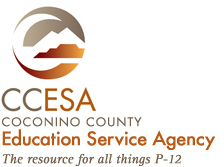 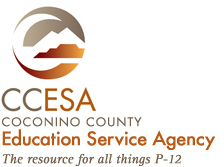 Based on our learning today, what is one next step you could make related to your classroom culture, your professional learning, or your school’s adult learning culture? “Developing a Vision for Student Agency”Learner agency is the set of skills, mindsets, and opportunities that enable learners to set purposeful goals for themselves, to take action in their learning to move toward those goals and to reflect and adjust learning behaviors as they monitor their progress toward their goals.-Assessment for Learning Project, 2018